Поздравления с Новым Годом от преподавателей и сотрудников НИЯУ МИФИВ прошлом 2014 году "Радио Импульс" провел масштабную праздничную акцию в канун Нового Года, записав поздравления от преподавателей НИЯУ МИФИ. Идея зародилась в результате желания коллектива радио сделать подарок своим слушателям и поближе пообщаться с преподавателями, многие из которых уже принимали участие в полноценных интервью, а некоторые только были «на прицеле».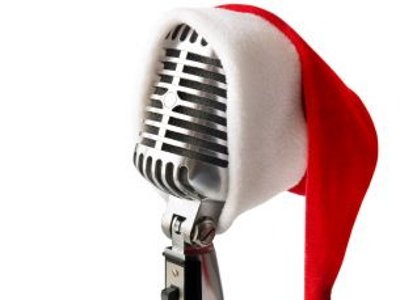 Самые популярные и харизматичные преподаватели нашего университета обратились к студентам и коллегам с пожеланиями и мудрыми советами, которые было так приятно послушать (http://vk.com/radio_mephi?w=wall-80226921_229). Выступали и представители Управления молодежной политики НИЯУ МИФИ (http://vk.com/radio_mephi?w=wall-80226921_233). Акция прошла чрезвычайно успешно: поздравления транслировались в буфетах и столовых на территории МИФИ, а посты в официальной группе радио набрали рекордное количество распространений информации по сети, благодаря чему появилось много новых слушателей и подписчиков. Все поздравления вы можете прослушать по ссылке http://vk.com/audios-80226921?album_id=57269030Новогодние поздравления стали отправной точкой для дальнейших внеэфирных проектов «Радио Импульс», дав нам важный опыт работы с аудиторией. Планируется и в дальнейшем проводить подобные мероприятия. У нас еще все впереди!